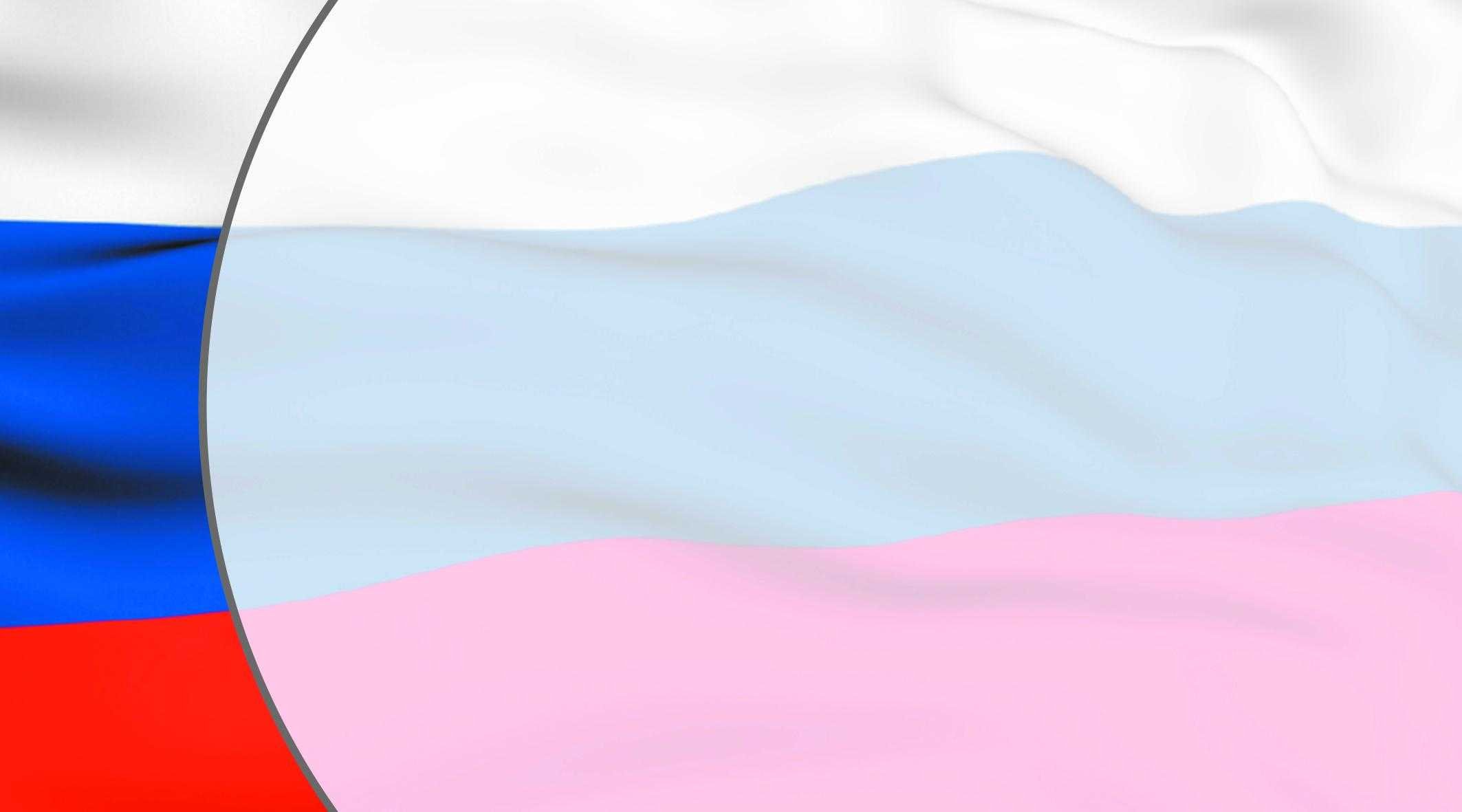 Детский проект«Флаг России - триколор»Воспитатель: Беляева М. Г.Тип проекта: информационно - творческийВид проекта: групповой, краткосрочный (с 15 августа по 22 августа.)Участники проекта:- дети подготовительной группы;- воспитатель: Беляева М.Г. - родители воспитанников.Актуальность.Во всех группах нашего садика есть флаги России. А ещё воспитательница сказала нам, что 22 августа мы будем отмечать день флага. Нам захотелось узнать, как можно больше о флаге нашей страны: кто его придумал и для чего он нужен.Цель:  узнать всё о флаге России.Задачи:- узнать, как появился флаг и для чего он нужен;- узнать, что обозначают цвета на флаге;-  узнать, почему флаг России называют триколором;- нарисовать флаг;- сделать флаг – аппликацию;- отметить день флага.Что сделали:- послушали историю флага и для чего он нужен от воспитателя;- выяснили, что означают цвета на флаге у родителей;- узнали у воспитателя, что такое триколор и почему так называют флаг России;- нарисовали флаг красками:- сделали аппликацию флага;- отметили день флага – поучаствовали в квест - игре « Кто быстрей найдёт флаг!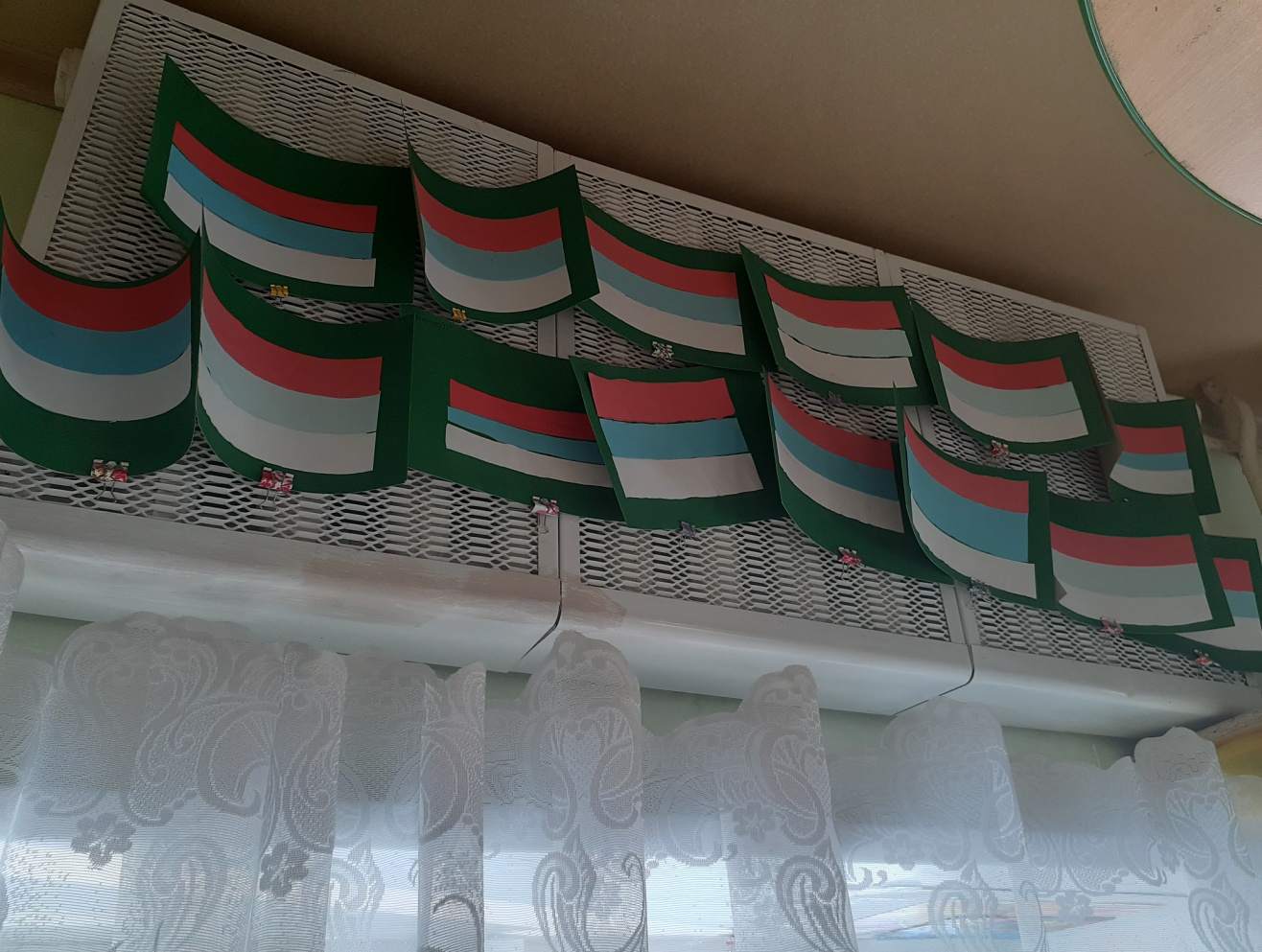 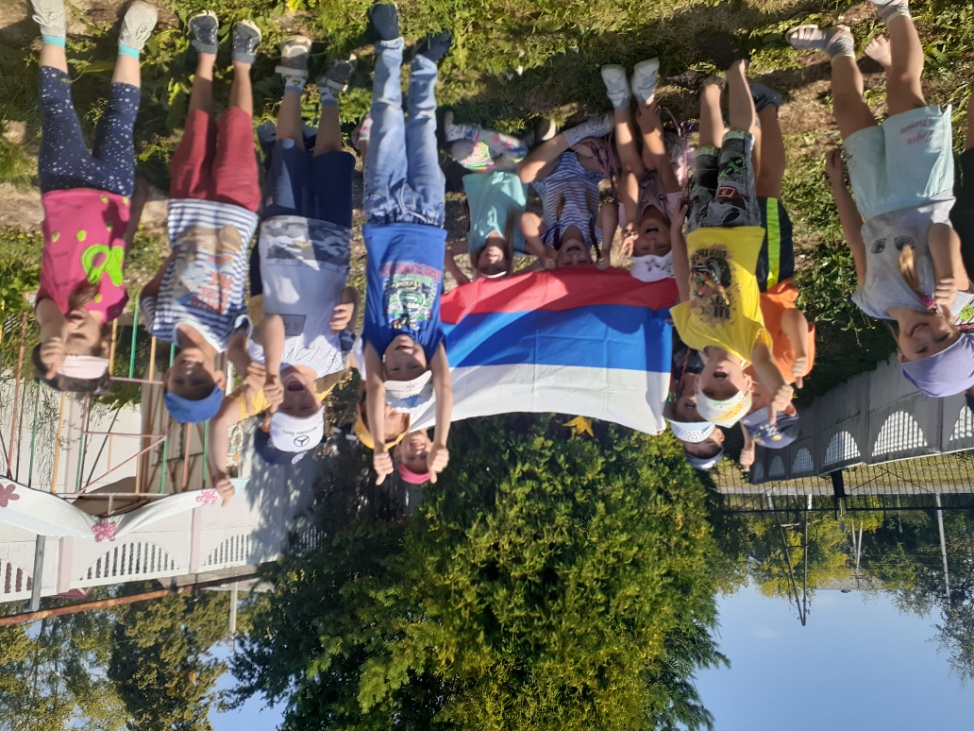 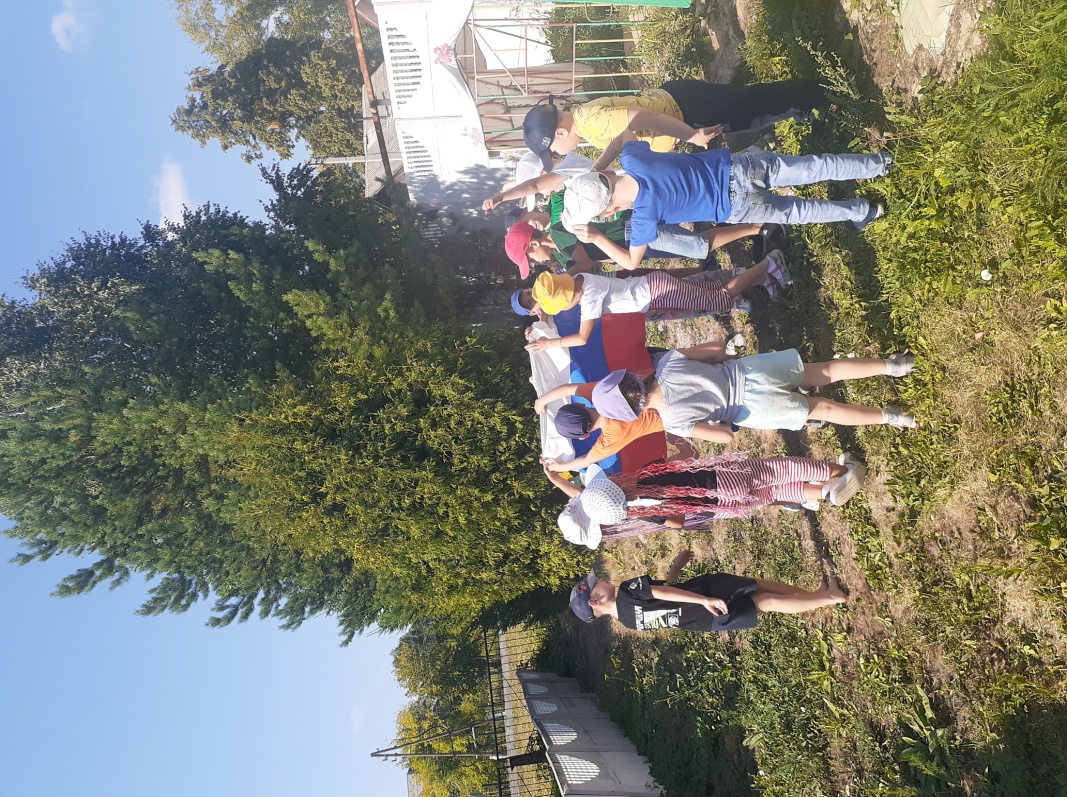 